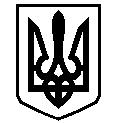 У К Р А Ї Н АВАСИЛІВСЬКА МІСЬКА РАДАЗАПОРІЗЬКОЇ ОБЛАСТІсьомого скликаннятридцять п’ята (позачергова) сесіяР  І  Ш  Е  Н  Н  Я 04 жовтня  2018                                                                                                             № 23Про надання згоди на відновлення меж земельної ділянки для будівництва та обслуговування житлового будинку, господарських будівель та споруд  та ведення особистого селянського господарства м. Василівка, вул. Миру 154  Носачу М.О., Носачу О.М.	Керуючись ст. 26  Закону України «Про місцеве самоврядування в Україні»,  ст. 12  Земельного кодексу України,  ст. 55 Закону  України «Про землеустрій»,  Законами України «Про державний земельний кадастр»,  «Про внесення змін до деяких законодавчих актів України  щодо розмежування земель державної та комунальної власності»,  розглянувши заяву Носача  Миколи Олександровича, що мешкає в м. Василівка, вул. Шевченка 80/28, Носача Олександра Миколайовича, що мешкає в м. Василівка, вул. Миру 154,  про надання згоди на відновлення меж земельної ділянки в натурі (на місцевості) для будівництва та обслуговування житлового будинку, господарських будівель та споруд та ведення особистого селянського господарства в м. Василівка, вул. Миру 154,  копію державного акту на право постійного користування землею серії ЗП-02-0162 зареєстрованого в Книзі записів державних актів на право постійного користування землею 23.12.1998 року № 162,   Василівська міська радаВ И Р І Ш И Л А :	1. Надати Носачу Миколі Олександровичу та Носачу Олександру Миколайовичу згоду на відновлення меж земельної ділянки в натурі (на місцевості) в м. Василівка, вул. Миру 154, площею  для будівництва та обслуговування житлового будинку, господарських будівель та споруд та  для ведення особистого селянського господарства.	2. Контроль за виконанням цього рішення покласти на постійну комісію міської ради з питань земельних відносин та земельного кадастру, благоустрою міста та забезпечення екологічної безпеки життєдіяльності населення.Міський голова                                                                                                     Л.М. Цибульняк